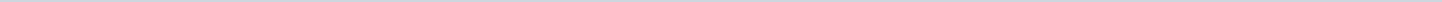 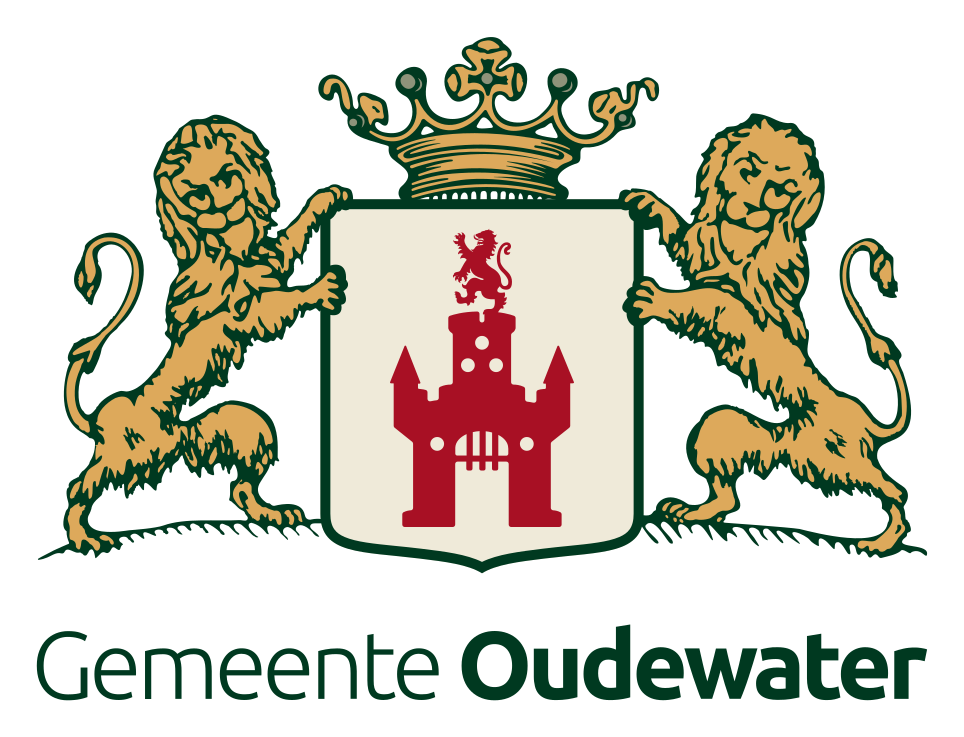 Gemeente OudewaterAangemaakt op:Gemeente Oudewater29-03-2024 09:57Raadsinformatiebrieven9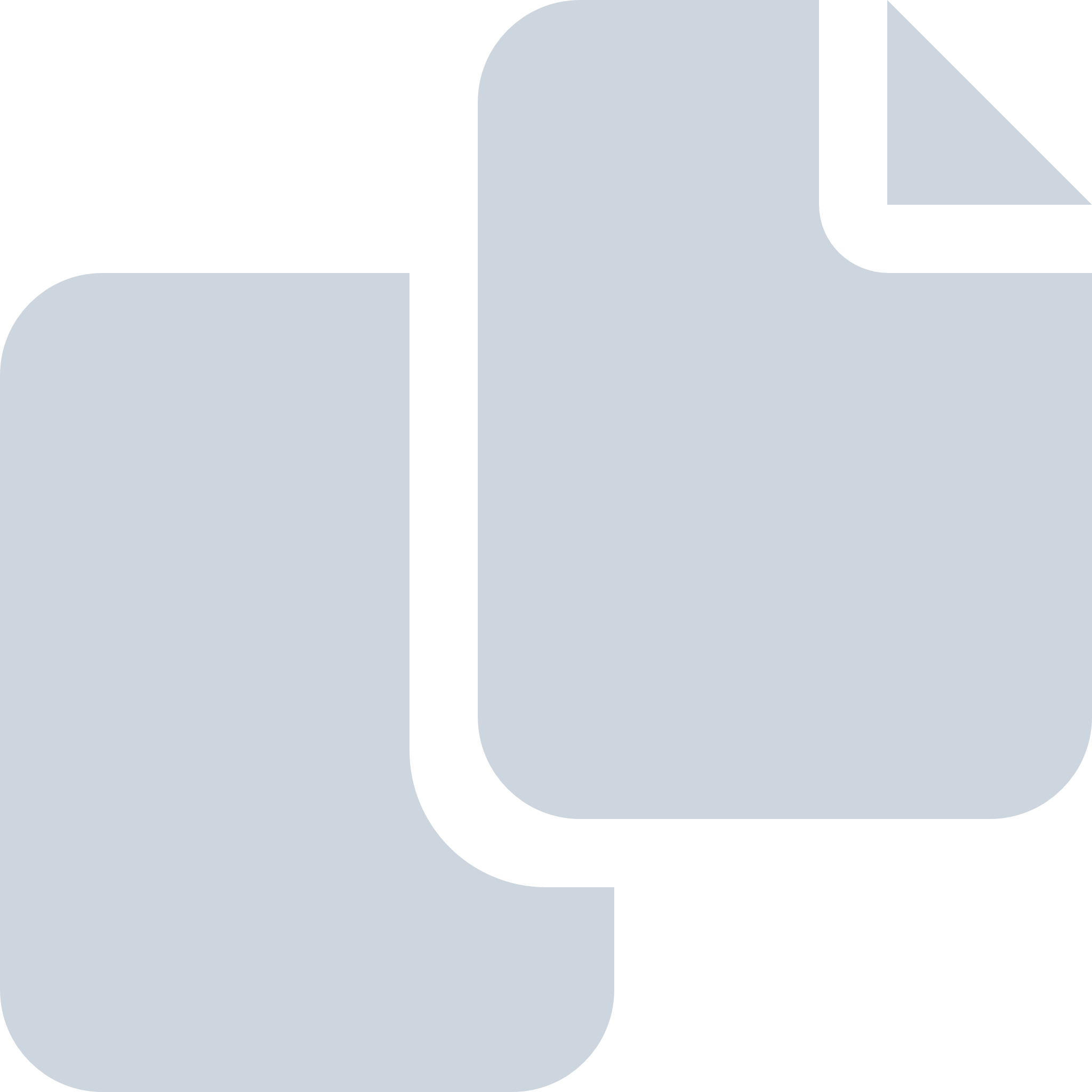 Periode: augustus 2023#Naam van documentPub. datumInfo1.A12. RIB Convenant met de horeca (116442)30-08-2023PDF,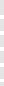 196,89 KB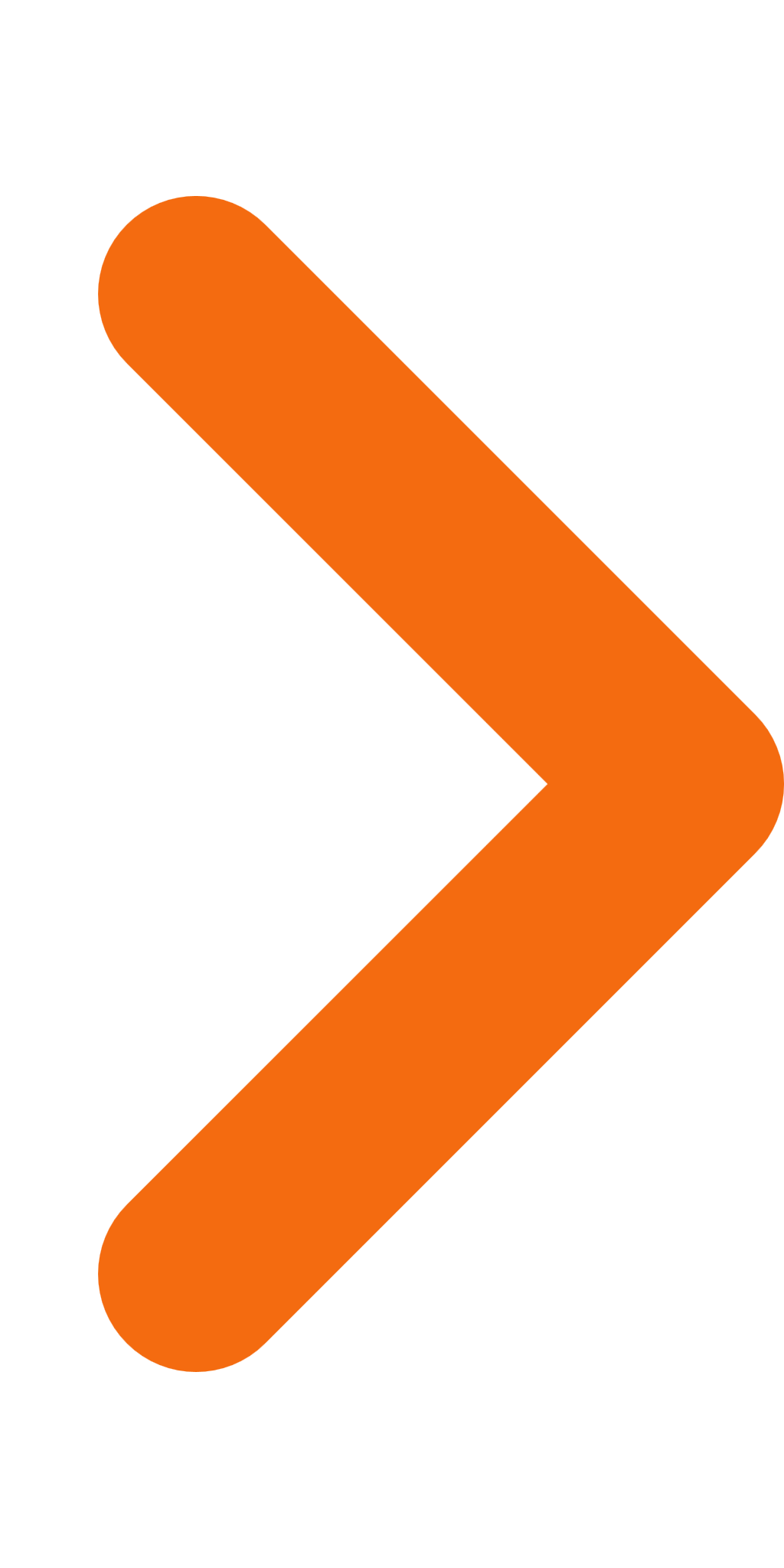 2.A11.2 Verbeterplan op de KPI-rapporrage archief- en informatiebeheer 2022 Oudewater29-08-2023PDF,269,15 KB3.A11.1 KPI-rapportage Archief- en informatiebeheer 2022 gemeente Oudewater29-08-2023PDF,19,56 MB4.A11. RIB KPI's archief- en informatiebeheer 2022 gemeente Oudewater (110780)29-08-2023PDF,185,65 KB5.D05. (A10) RIB Terugkoppeling inzet gespreksleider bij dossier Pluimveebedrijf Wiltenburg (113120)24-08-2023PDF,202,73 KB6.A08.1 Bewonersbrief huis-aan-huis crisisnoodopvang vluchtelingen 14-08-2023 (116260)15-08-2023PDF,151,84 KB7.A08. RIB crisisnoodopvang vluchtelingen (116280)15-08-2023PDF,199,10 KB8.D04. RIB VTH-beleidsplan Oudewater 2023-2027 (110570)14-08-2023PDF,207,71 KB9.D04.1 VTH-beleidsplan Oudewater 2023-202714-08-2023PDF,4,40 MB